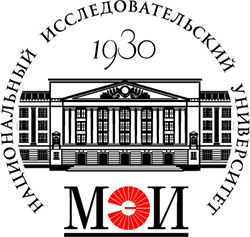 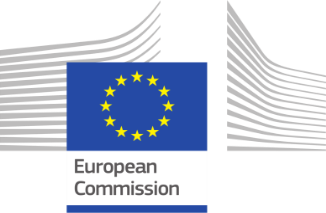 ПЕРВИЧНАЯ АНКЕТА Заявка на участие в программе Erasmus+ (KA1, Credit Mobility)Примерный перечень документов, которые потребуется оформлять, если Вы будете отобраны для участия (все на англ. языке)*:• Заявление (форма – у координатора) • Соглашение об обучении (форма – у координатора) • Скан загранпаспорта (первый разворот)• Транскрипт • Рекомендательное письмо • Резюме (CV) • Мотивационное письмо • Сертификат, подтверждающий владение английским языком – уровень В2* Комплект документов – ориентировочный. Каждый принимающий университет выдвигает свой перечень документов, который будет слегка отличаться от вышеприведенного списка.Ф.И.О.  :На русском:Ф.И.О.  :На английском (как в загранпаспорте):Контактный тел. (моб.):E-mail:Обучающийся: бакалавриата/магистратуры/аспирантуры (удалить ненужное)  бакалавриата/магистратуры/аспирантуры (удалить ненужное)  Гражданство:Срок окончания действия загранпаспорта:Курс / год обучения:Группа:Кафедра:Институт:Специальность:Тема диплома (для последних курсов)/диссертации:На русском:Тема диплома (для последних курсов)/диссертации:На английском:Период мобильности:весенний/осенний (удалить ненужное) семестр 201_/201_ учеб.годавесенний/осенний (удалить ненужное) семестр 201_/201_ учеб.годаЖелаемый  принимающий университет:Уровень владения английским языком:Укажите уровень владения языком по Системе, используемой в ЕС:Также укажите, если владеете другими языками на самодостаточном уровне Укажите уровень владения языком по Системе, используемой в ЕС:Также укажите, если владеете другими языками на самодостаточном уровне Желаете ли вы принять участие в проекте адаптации для иностранных студентов в МЭИ BUDDY​.      Да           Нет           Да           Нет     Только для студентов магистратуры или намеревающихся поступать в магистратуру:Желаете ли Вы принять участие в комплексной программе Erasmus+ + программа Двойного диплома      Да           Нет           Хотел(а) бы узнать больше об этой программе           Да           Нет           Хотел(а) бы узнать больше об этой программе     